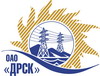 Открытое акционерное общество«Дальневосточная распределительная сетевая  компания»ПРОТОКОЛпроцедуры вскрытия конвертов с заявками участников СПОСОБ И ПРЕДМЕТ ЗАКУПКИ: открытый электронный запрос цен № 482557 на право заключения Договора для нужд ОАО «ДРСК» на поставку оборудования - Запасные части к спецтехнике (АЭС, ЮЯЭС) (закупка 770 раздела 1.2. ГКПЗ 2015 г.).Плановая стоимость: 2  729 766,66 руб.  без учета НДС; 3 221 124,66 руб. с учетом НДС. Указание о проведении закупки от 05.03.2015 № 51.ПРИСУТСТВОВАЛИ: постоянно действующая Закупочная комиссия 2-го уровня ВОПРОСЫ ЗАСЕДАНИЯ КОНКУРСНОЙ КОМИССИИ:В ходе проведения запроса цен было получено 5 предложений, конверты с которыми были размещены в электронном виде на Торговой площадке Системы www.b2b-energo.ru.Вскрытие конвертов было осуществлено в электронном сейфе организатора запроса цен на Торговой площадке Системы www.b2b-energo.ru автоматически.Дата и время начала процедуры вскрытия конвертов с предложениями участников: 09:31 московского времени 19.03.2015Место проведения процедуры вскрытия конвертов с предложениями участников: Торговая площадка Системы www.b2b-energo.ru. Всего сделано 14 ценовых ставок на ЭТП.В конвертах обнаружены предложения следующих участников запроса цен:Ответственный секретарь Закупочной комиссии 2 уровня                                   О.А.МоторинаТехнический секретарь Закупочной комиссии 2 уровня                                         О.В.Чувашова            № 336/МР-Вг. Благовещенск19 марта 2015 г.№Наименование участника и его адресПредмет и общая цена заявки на участие в запросе цен1ООО "ЧЕЛЯБАГРОСНАБ" (454081, г. Челябинск, ул. Артиллерийская, д. 102)Предложение: подано 18.03.2015 в 08:46
Цена: 2 295 000,00 руб. (цена без НДС)2ООО "Аллтек" (454053, Россия, Челябинская область, Челябинск, Троицкий тракт, д. 15, оф. 302)Предложение: подано 18.03.2015 в 08:40
Цена: 2 300 000,00 руб. (цена без НДС)3ООО "НВП-Техно" (454048, г. Челябинск, ул. Тарасова, д. 40)Предложение: подано 18.03.2015 в 08:15
Цена: 2 331 438,00 руб. (цена без НДС)4ООО КФ "УралСпецМаш" (454080, Россия, Челябинская обл., г. Челябинск, ул. Энтузиастов, д. 2, офис 219)Предложение: подано 17.03.2015 в 13:51
Цена: 2 475 423,73 руб. (цена без НДС)5ООО "ТД "АГРОСНАБСЕРВИС" (454007, Челябинская обл., г. Челябинск, ул. 40-летия Октября, д. 21)Предложение: подано 16.03.2015 в 14:57
Цена: 2 516 011,86 руб. (цена без НДС)